Summer Reading Recommendation
for Kindergarten and 1st Grade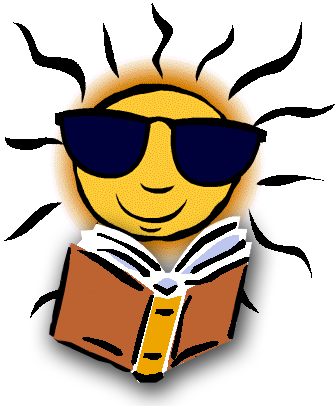 Everyone Pete the Cat Leveled Reading Books by James DeanSplat the Cat Level Reading Books by Rob Scotton, Amy Hsu Lin, Natalie EngelMarley Leveled Reading Books by Susan Hill and Caitlin BirchGirlsPinkalicious Leveled Reading Books by Victoria KannDisney Princess Leveled Reading Books by Various AuthorsFairy Books by Tim Bugbird: Lola The Lollipop Fairy, Annie the Apple Pie Fairy, Camilla the Cupcake Fairy, Daisy the Donut Fairy, Clara the Cookie Fairy, Izzy the Ice Cream FairyBoysLego City Books by Michael Anthony Steele, Samantha Brooke, Sonia SanderFly Guy Presents Books by Tedd Arnold (Dinosaurs, Space, Sharks, Firefighters)Buzz Beaker Books by Cari Meister 